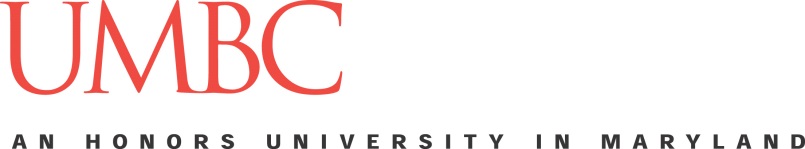 I-20 Financial Requirements for F-1 StudentsChecklist of Documents For I-20 Processing
If these documents are not sent with your application, please email the documents to ies@umbc.edu;Admission to UMBC (no need to send proof, but you must be admitted to request an I-20)Proof of available finances from a viable source, for amount required per fee structure below.Letter or affidavit of support from financial sponsor if not yourself or UMBC  
(sample letter: http://undergraduate.umbc.edu/PDF/finsupp_2015.pdf)Recommended: Copy of your Passport to ensure accuracy of all informationSources of FundingUS Immigration Law requires that a student requesting an I-20 and an F-1 visa must prove that they have adequate funding to support all expenses for at least one year of study.Acceptable sources of funding include checking and savings account bank statements, approved loan documents, scholarships and Graduate Assistantship awards. Unacceptable sources include real estate holdings, stocks, bonds, salary verification letters, retirement funds, property, life insurance policies and unapproved loan documents.  These are not accepted because they are not readily available to you, or because the value can change.If the source of these funds belongs to anyone other than you, a signed letter of support must accompany the bank documents. The letter must include the name of the sponsor, the sponsor’s relationship to you and a statement attesting that they expect to support all your expenses for the duration of your program.You will also need to provide this financial documentation at your visa appointment at the US Embassy.  Dependent (Family) InformationIf you intend to have your spouse or children accompany you to the US, please submit a copy of their passport biographical page so we can process a dependent (F-2) I-20 for them.  They will then need to apply for an F-2 visa.  Please also note the additional costs associated with bringing dependents in the information below.  The IES office can provide more information about how your dependents can apply for their F-2 visa (ies.umbc.edu), or you can find this information on the US Embassy website where you and your family plan to apply for your visas. INTERNATIONAL STUDENT EXPENSE ESTIMATE2017The following student expenses are approximate and may vary depending on a variety of factors.  For the most updated information, and information on payment methods, please check the UMBC Student Business Services website at http://sbs.umbc.edu/tuition-info/Full-time TuitionUndergraduate 	$10,716/semester (12 credits)			$21,432/year                                                                                                                                                                                                                                                                                        Graduate		$8,973/semester (9 credits)			$17,946/yearMandatory FeesUndergraduate		$1,530/semester (12 credits)			$3,060/year*Graduate		$1,170/semester (9 credits)			$2,340/year*Living ExpensesHousing (average estimate) 	$3,573/semester				$7,146/yearMeals (on-campus, estimate)	$2,200/semester				$4,400/yearHealth Insurance (required)Fall semester (average estimate)	        $950Spring and Summer (average estimate)   $1170				$2,120/yearBooks, Supplies, other living expenses** (estimate, varies)		$2,000/yearTOTAL (rounded up)Undergraduate							$40,158 ($40,000)Graduate 								$35,952 ($36,000)Additional expenses for dependents*** (if applicable, see below for cost calculation)Spouse 							$9,000/yearChild 								$6,000/year
Please note, Shady Grove campus programs and the Graduate programs in Management of Aging Services follow separate fee structures.  Please see http://sbs.umbc.edu/tuition-info/  for more information.*All students are responsible for paying fees. This includes graduate students who have been awarded an assistantship. For more information please visit http://sbs.umbc.edu/tuition-info/

**Other funds include cost of supplies and books that vary based on many factors, such as major, number of classes, level of classes, additional fees such as lab fees, etc. ***Dependent expenses are as follows:  For Spouse, 450x12=5400 plus required spousal health insurance of approximately $3600 annually. For each child, 300x12=3600 plus required child insurance of approximately $2400 per child annually. . 